VSTUPNÍ ČÁSTNázev moduluDoplňkové stavební materiály  - dřevo, kovy, plastyKód modulu36-m-2/AB35Typ vzděláváníOdborné vzděláváníTyp moduluodborný teoretickýVyužitelnost vzdělávacího moduluKategorie dosaženého vzděláníE (dvouleté, EQF úroveň 2)H (EQF úroveň 3)Skupiny oborů36 - Stavebnictví, geodézie a kartografie33 - Zpracování dřeva a výroba hudebních nástrojů39 - Speciální a interdisciplinární oboryKomplexní úlohaDoplňkové stavební materiály – dřevo, kovy, plastyObory vzdělání - poznámky36-67-E/01 Zednické práce36-51-E/01 Dlaždičské práce36-55-E/01 Klempířské práce ve stavebnictví36-57-E/01 Malířské a natěračské práce36-59-E/01 Podlahářské práce36-62-E/01 Sklenářské práce36-64-E/01 Tesařské práce36-67-E/01 Stavební práce36-69-E/01 Pokryvačské práce23-55-E/01 Klempířské práce ve stavebnictví33-56-H/01 Truhlářské práce36-67-H/01 Zedník36-52-H/01 Instalatér36-52-H/02 Mechanik plynových zařízení36-54-H/01 Kameník36-54-H/01 Kominík36-58-H/01 Montér vodovodů a kanalizací a obsluha vodárenských zařízení36.59-H/01 Podlahář36-62-H/01 Sklenář36-63-H/01 Štukatér36-64-H/01 Tesař36-65-H/01 Vodař36-66-H/01 Montér suchých staveb36-67-H/01 Kamnář36-69-H/01 Pokrývač33-56-H/01 Truhlář33-59-H/01 Čalouník39-41-H/01 Malíř a lakýrník36-44-L/51 Stavební provozDélka modulu (počet hodin)16Poznámka k délce moduluPlatnost modulu od30. 04. 2020Platnost modulu doVstupní předpokladyJde o vstupní modul bez nutnosti vazby na předchozí modulyJÁDRO MODULUCharakteristika moduluŽáci získají odborné vědomosti o vlastnostech a použití dřeva, kovů a plastů jako stavebních materiálů, pomocných nebo izolačních hmot.  Získají vědomosti k rozpoznání druhů a sortimentu dřeva a velkoplošných konstrukčních desek na bázi dřeva.Získají znalosti o druzích kovů a slitin a sortimentu hutních polotovarů i kování pro stavební výrobu.Obeznámí se s vlastnostmi plastů z hlediska druhů a sortimentu výrobků z plastů používaných ve stavební výrobě včetně značení, třídění a recyklace plastů.Modul směřuje k získání znalostí o vzájemných vztazích mezi stavebními materiály a výrobky ze dřeva, kovů a plastů a jejich použití ve stavební výrobě.Očekávané výsledky učeníVe vazbě na RVPŽák:se orientuje v materiálech na bázi dřeva, kovů a plastů, popíše jejich vlastnosti a možnosti použití ve stavebnictví. volí a použivá stavební materiály na bázi dřeva, kovů a plastů,.vyjmenuje, popíše a rozpozná běžné druhy dřeva a orientuje se v sortimentu pilařských výrobků (řeziva)vyjmenuje běžně používané způsoby ochrany dřeva proti škůdcům a hnilobě sušením, impregnací a lakováním.rozlišuje druhy stavebního dřeva, vyjmenuje jeho vlastnosti a popíše možnosti použitípopíše a porovná vlastnosti dřeva oproti kovům, výhody a nevýhodyrozlišuje druhy velkoplošných materiálů na bázi dřeva (překližovaných a aglomerovaných), popíše jejich vlastnosti a možnosti použití.rozlišuje železné a neželezné kovy, lehké a těžké kovy, popíše jejich vlastnosti, způsoby ochrany proti korozi a možnosti použití.rozezná druhy konstrukčních spojů s použitím kovových spojovacích prvků (šrouby, vruty, hřebíky, stavební kování).rozlišuje tři základní skupiny plastů: termoplasty, termosety, elastomery a vyjmenuje označení druhů plastů.třídí plasty podle chemického složení, možností recyklace a ekologické likvidace plastových odpadůrozliší druhy plastů pro izolační nebo konstrukční materiály, vyjmenuje jejich vlastnosti a možnosti použitísamostatně vyhledává výrobky dřeva, kovů a plastů požadovaných vlastností v katalogu výrobců a internetových nabídkách včetně materiálů z recyklovaných plastů.Obsah vzdělávání (rozpis učiva)Doplňkové stavební materiály - roztřídění: dřevo, kovy, plasty, jejich vlastnosti, výhody, nevýhody a použití z toho:Dřevo (6h)Druhy dřeva (jehličnaté, listnaté), vlastnosti,Výhody a nevýhody oproti kovům,Základní názvosloví.Řezy a směry ve dřevě. Radiální = podélný středem kmene, tangenciální = podélný mimo střed kmene a příčný = kolmo na střed napříč letokruhy (dřevo jako materiál anizotropní oproti homogenním kovům a plastům).Kulatina a řezivo.Názvosloví deskového a stavebního řeziva (levá a pravá strana desky nebo fošny, trámy polštáře, latě, lišty) Jakost a vady dřeva - suky, trhliny, hnilobaVlhkost dřeva, navlhavost, nasákavost, stav vlhkostní rovnováhy, sušeníImpregnace: fungicidy – proti houbám, insekticidy –  proti hmyzu, antipyrény – proti ohni a žáru (samozhášivé úpravy)Povrchové úpravy dřeva lakováním (NH olejové, syntetické, vodové – pouze na dřevo, nebo univerzální- dřevo – kov. Ekologické = vodové – ředidlem je voda. Nehodí se práškové - nutný ohřev nad 200°C (nejsou vhodné pro dřevo a materiály ze dřeva, určeny pro kovy)                                                 Materiály na bázi dřeva: Překližované: dýhy, překližky (podle pravidla symetrie), spárovky laťovky, vrstvené dřevo, Bio desky.Aglomerované: DTD, LTD, OSB, Cetris, DVD, Sololak, polotvrdé DVD Mende.Použití ve stavební výrobě: krovy, střešní latě, okna dveře, podlahy, bednění, apod.Kovy (6h)Kovy železné - suroviny: železná ruda, koks, výroba železa - vysoká pec.Surové železo - zkujňování, struska (škvára, surovina pro stavební hmoty.Ocel a litina a využití ve stavebnictví, tváření - výroba trub, trubek a hutních polotovarů.Použití železa ve stavebnictví: Ocel konstrukční stavební tř. 10 – betonářská výztuž, nosníky - traverzy, zárubně, okna, dveře, vrata, schodiště a zábradlí, plechy, spojovací kování (hřebíky, vruty, šrouby, skoby, závěsy a další stavební kování) zednické nářadí a nástroje.  Kovy neželezné (měď, cín, zinek, hliník), kovy lehké (hliník) do 5 kg/m3  a těžké (olovo), slitiny kovů (mosaz, bronz, dural).Ocel a litina, druhy a třídy oceli 10-19, označení (ocel konstrukční stavební a strojní, oceli nástrojové, nerez).Koroze kovů povrchová (např. měděnka) a koroze hloubková a mezi krystalická (u železa) způsoby ochrany (pokovování - pozinkování, pocínováním, pochromování, galvanicky)Lakování: barva základní - antikorozní základ – vždy na odrezovaný, odmaštěný a oprášený povrch (odrezování: mechanicky: broušením nebo otryskáváním. Pískování nebo brokování nebo chemickými odrezovači),Email vrchní: konečný vzhled povrchu- barva (pigment), stupeň lesku – vysoký lesk, lesk, pololesk, polomat, mat. drsněné PÚ např. dezén  pomerančová kůra.Druhy NH podle složení: syntetické, vodové, (ekologické-ředidlem je voda) práškové – nanesený prášek se spéká při teplotě nad 200°C - Komaxit.Kovy – vlastnosti, výhody: dobrá mechanická pevnost, tepelná a elektrická vodivost.Plasty (4h)Rozdělení plastů: termoplasty, termosety, elastomery.Suroviny: přírodní kaučuk, ropa uhlí. Výroba a zpracování: polymerace, polykondenzace a lisování plastů.Fyzikální a mechanické vlastnosti: hustota, pevnost, pružnost, izolace.Označení: PVC, PET, PUR, PS, SI, PAD, PMMA,Třídění plastů. Třídění odpadů, recyklace.Použití: Plasty jako konstrukční materiál: okna, dveře, okapní systémy, střešní krytiny (polykarbonátové desky, Ekoternit) kování, lišty, podlahové krytiny.Plasty pro izolační materiály: PS, PUR, fólie PVC . Nátěrové hmoty, lepidla.Tradiční a nové druhy plastů, katalogy, seznamy. Možnosti vyhledávání a získávání informací: firemní katalogy, internetové vyhledavače, výroba (firemní video).Učební činnosti žáků a strategie výukyZákladní teoretické znalosti prezentovány formou výkladu učiva, přednášek doplněné o názorné ukázky jednotlivých stavebních materiálů a výrobků přímo na vzorcích materiálů, doplněné o videoukázky jejich použití (druhy dřevin-řezy a směry ve dřevě, levá a pravá strana desek, překližky, DTD, OSB a další)Dále druhy kovů, slitin, spojovacích prvků a kování. Plasty: fólie, PUR, PSPraktické procvičení práce s katalogy výrobců při vyhledávání materiálů a výrobků zadaných parametrů (požadovaných vlastností) Firemní prezentace výrobků.Odborná exkurze ve výrobě řeziva, lisovně plastů. Exkurze v třídírně odpadu.Virtuální exkurze: video - výroba aglomerovaných desek, výroba železa, třídění plastů. Třídírna odpadu.Zařazení do učebního plánu, ročníkDoporučení k zařazení do UP, oborů vzdělání/ kategorii E a H  skupiny 36 a 39 (částečně i 33 a 23 )VÝSTUPNÍ ČÁSTZpůsob ověřování dosažených výsledkůÚstně: popis vlastností jednotlivých materiálů, jejich mechanických a fyzikálních vlastností a použití v oboru doplněný rozpoznáním některých materiálů (druhy dřeva, materiálů na bázi dřeva, plastů, izolačních hmot, kovů a slitin, kování)Písemně: test s volbou odpovědí, otevřené otázky, vyhledávání konkrétních údajů v katalogu, vyhledávání konkrétních výrobků včetně parametrů na stavební výstavě (veletrhu)Kritéria hodnoceníSprávnost a výstižnost formulací odpovědí v ústní zkoušce nebo testu a prokázání schopnosti práce s katalogy a technickými listy výrobců  ve zkoušce písemné či praktické.Hodnocení:Výborně: 100-85 % správných odpovědíChvalitebně: 84-70 % správných odpovědíDobře: 69-50 % správných odpovědíDostatečně: 49-30 % správných odpovědíNedostatečně: 29-0 % správných odpovědíDoporučená literaturaStavební materiály (Dědek, Vošický) ISBN 80-85920-90-5Materiály, obor zednické práce (Liška) Parta, ISBN 80-7320-040-6   PoznámkyDSM 01Obsahové upřesněníOV RVP - Odborné vzdělávání ve vztahu k RVPMateriál vznikl v rámci projektu Modernizace odborného vzdělávání (MOV), který byl spolufinancován z Evropských strukturálních a investičních fondů a jehož realizaci zajišťoval Národní pedagogický institut České republiky. Autorem materiálu a všech jeho částí, není-li uvedeno jinak, je Zdeňka Tvrdá. Creative Commons CC BY SA 4.0 – Uveďte původ – Zachovejte licenci 4.0 Mezinárodní.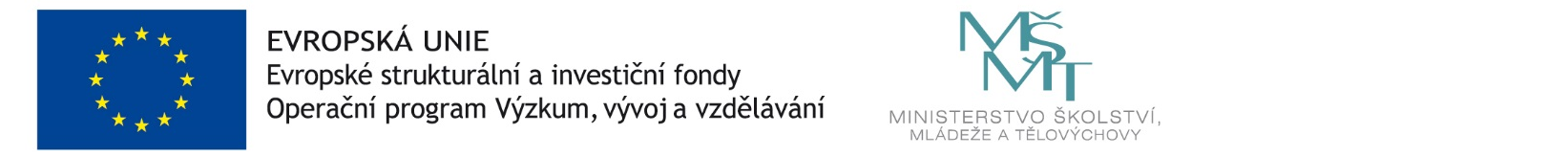 